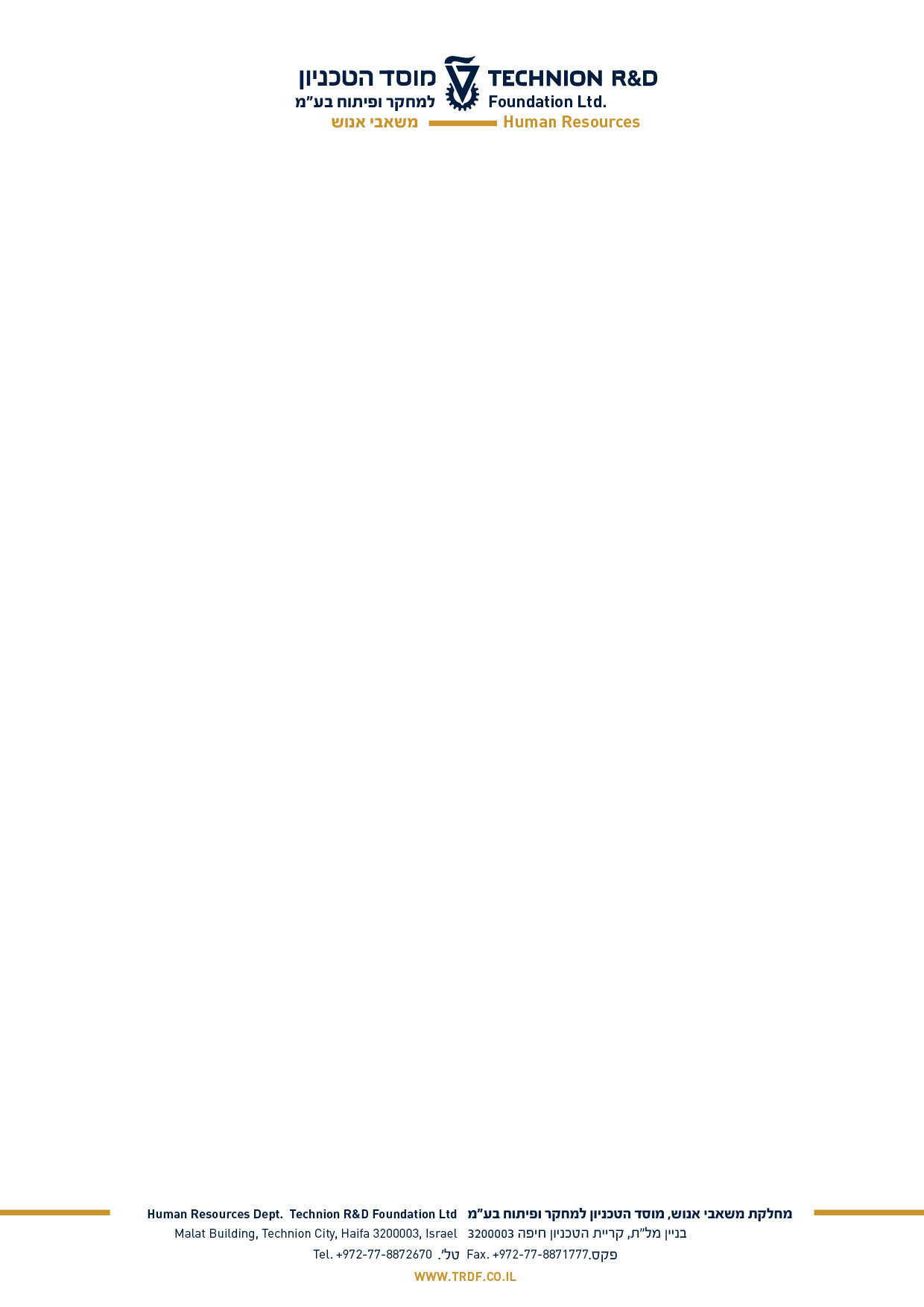 טופס הצהרת סיכונים לעובד חדש ביחידה(יש למלא ולהחזיר טרום קליטת העובד)האם במהלך עבודתו/ה צפוי/ה להיחשף לאחד או יותר מהסיכונים הבאים?בהתאם להנחיות הבטיחות ובכדי לעמוד בדרישות החוק, קליטת העובד מותנית בקבלת טופס זה.  אם סומנה תשובה חיובית בלפחות סעיף אחד, חובה לעדכן את ממונה הבטיחות בפקולטה ואת אגף הבטיחות בטכניון לצורך תיאום הדרכת בטיחות לעובד, מתן ציוד נדרש ו/או חיסונים.תאריך: ____________  		חתימת החוקר הראשי: ___________________.שם ממונה ישיר: 
תפקיד העובד: פקולטהשם המעבדה: 
שם העובד/ת: 
מס' חדר/בנין (בו ישב): 
טלפון נייד של העובד:
לתיאום הדרכת בטיחותת. תחילת עבודה:סביבת עבודהכןלאהערותמעבדה כימית/ מעבדה ביולוגיתגזים דחוסיםחומרים קריוגניים (כגון: חנקן נוזלי)קרינת לייזר/קרינה מייננת (חומרים רדיואקטיביים, קרינת רנטגן)בית מלאכהסיכוני חשמלחשיפה לרעש (מעל 85 דציבלים)עבודה בגובה (מעל 2 מטרים)הפעלת מלגזה/ עגורןחשיפה לדם ודגימות ממקור אנוש